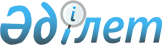 Ақсу қаласында кандидаттардың үгіт баспа материалдарын орналастыру үшін орындарды белгілеу туралыПавлодар облысы Ақсу қалалық әкімдігінің 2015 жылғы 26 қазандағы № 864/10 қаулысы. Павлодар облысының Әділет департаментінде 2015 жылғы 29 қазанда № 4770 болып тіркелді.
      Қазақстан Республикасының 1995 жылғы 28 қыркүйектегі “Қазақстан Республикасындағы сайлау туралы” Конституциялық заңының 28-бабы 6-тармағына сәйкес Ақсу қаласы әкімдігі ҚАУЛЫ ЕТЕДІ:
      1. Аумақтық сайлау комиссиясымен бірлесіп (келісім бойынша) Ақсу қаласында кандидаттардың үгіт баспа материалдарын орналастыру үшін қосымшаға сәйкес орындар белгіленсін.

      2. .Ақсу қаласы әкімдігінің 2014 жылғы 27 ақпандағы “Ақсу қаласында кандидаттардың үгіт баспа материалдарын орналастыру үшін орындарды белгілеу туралы” № 141/1 қаулысының күші жойылды деп танылсын (Нормативтік құқықтық актілердің мемлекеттік тіркеу тізілімінде № 3727 болып тіркелген, 2014 жылғы 8 наурыздағы № 19 “Ақсу жолы” және № 19 “Новый путь” газеттерінде жарияланған).

      3. Осы қаулының орындалуын бақылау қала әкімі аппаратының басшысына жүктелсін.

      4. Осы қаулы алғаш рет ресми жарияланған күнінен бастап қолданысқа енгізіледі.


      Кандидаттардың үгіт баспа материалдарын орналастыратын орындары
      Ескерту. Қосымша жаңа редакцияда - Павлодар облысы Ақсу қаласы әкімдігінің 19.03.2024 № 212/3 (алғашқы ресми жарияланған күнінен кейін күнтізбелік он күн өткен соң қолданысқа енгізіледі) қаулыcымен.
					© 2012. Қазақстан Республикасы Әділет министрлігінің «Қазақстан Республикасының Заңнама және құқықтық ақпарат институты» ШЖҚ РМК
				
      Қала әкімі

Қ. Нүкенов

      “КЕЛІСІЛДІ”

      Ақсу қалалық

      аумақтық сайлау

      комиссиясының төрағасы

С. Жақыпов

      2015 жылғы 26 қазан
Ақсу қаласы әкімдігінің
2015 жылғы 26 қазандағы
№ 864/10 қаулысына
қосымша
Р/с 
№
Үгіт баспа материалдарын орналастыру орындары
1
2
Ақсу қаласы
Ақсу қаласы
1
М.О. Әуезов көшесі 8, Ақсу қаласы әкімдігінің "Сәбит Дөнентаев мәдениет сарайы" мемлекеттік қазыналық коммуналдық кәсіпорны ғимаратының алдында
2
Астана көшесі 37, Павлодар облысының білім беру басқармасы Ақсу қаласы білім беру бөлімінің "Ақсу қаласының балалар шығармашылық үйі" коммуналдық мемлекеттік қазыналық кәсіпорны ғимаратының алдында
3
М.О. Әуезов көшесі 42, "Чайка" дүкенінің оң жағында
4
М.О. Әуезов көшесі 81, "Нива" дүкенінің алдында
5
М.О. Әуезов көшесі 41, "Достық" дүкенінің алдында
6
Астана көшесі 12, "Агидель" сауда үйінің алдында
7
МәншүкМәметова көшесі 11, "Камея" сауда үйінің алдында
8
Астана көшесі 21, "Ауыл" коммуналдық базарының алдында
9
 8 Марта көшесі 203, "Юбилейный" дүкенінің сол жағында
Қанаш Қамзин ауылдық округі
Қанаш Қамзин ауылдық округі
10
Алғабас ауылы, Советов көшесі 4А, "Ақсу қаласы Қанаш Қамзин ауылдық округі әкімінің аппараты" мемлекеттік мекемесі ғимаратының алдында
11
Айнакөл ауылы, Центральная көшесі 23А, әкімшілік ғимараттың сол жағында
12
Қанаш Қамзин ауылы, Қабылбеков көшесі 15, Павлодар облысының білім беру басқармасы, Ақсу қаласы білім беру бөлімінің "Қанаш Қамзин ауылының Қанаш Қамзин атындағы жалпы орта білім беру мектебі" коммуналдық мемлекеттік мекемесі ғимаратының алдында
Достық ауылдық округі
Достық ауылдық округі
13
Достық ауылы, 2 желі көшесі 34/1, Павлодар облысының білім беру басқармасы, Ақсу қаласы білім беру бөлімінің "Достық орта мектебі" коммуналдық мемлекеттік мекемесі ғимаратының алдында
14
Пограничник ауылы, Алексей Пикало атындағы қиылыс 1, Павлодар облысының білім беру басқармасы, Ақсу қаласы білім беру бөлімінің "Пограничник ауылының Бауыржан Момышұлы атындағы орта мектебі" коммуналдық мемлекеттік мекемесі ғимаратының алдында
15
Береке ауылы, Николай Бердников көшесі 27/1, Павлодар облысының білім беру басқармасы, Ақсу қаласы білім беру бөлімінің "Береке ауылының орта мектебі" коммуналдық мемлекеттік мекемесі ғимаратының алдында
Евгеньевка ауылдық округі
Евгеньевка ауылдық округі
16
Евгеньевка ауылы, Ю. Гагарин көшесі 1,"Юбилейный" дүкенінің алдында
17
Үштерек ауылы, Абылайхан көшесі 21А, Павлодар облысының білім беру басқармасы, Ақсу қаласы білім беру бөлімінің "Үштерек ауылының орта мектебі" коммуналдық мемлекеттік мекемесі ғимаратының алдында
1
2
Қалқаман ауылдық округі
Қалқаман ауылдық округі
18
Қалақаман ауылы, Ленин көшесі 20А, стадионның алдында
19
Ақжол ауылы, Школьная көшесі 4/1, Павлодар облысының білім беру басқармасы, Ақсу қаласы білім беру бөлімінің "Ақжол ауылының орта мектебі" коммуналдық мемлекеттік мекемесі ғимаратының алдында
Қызылжар ауылдық округі
Қызылжар ауылдық округі
20
Қызылжар ауылы, Тәуелсіздік көшесі 1, Ақсу қаласы әкімдігінің "Сәбит Дөнентаев мәдениет сарайы" мемлекеттік қазыналық коммуналдық кәсіпорны ғимаратының алдында
21
Сарышығанақ ауылы, Молодежная көшесі 10, Павлодар облысының білім беру басқармасы, Ақсу қаласы білім беру бөлімінің "Сарышығанақ ауылының орта мектебі" коммуналдық мемлекеттік мекемесі ғимаратының алдында
Мәмәйіт Омаров атындағы ауылдық округі
Мәмәйіт Омаров атындағы ауылдық округі
22
Еңбек ауылы, Ардагерлер көшесі 17/1, Павлодар облысының білім беру басқармасы, Ақсу қаласы білім беру бөлімінің "Еңбек ауылының орта мектебі" коммуналдық мемлекеттік мекемесі ғимаратының алдында
23
Мәмәйіт Омаров атындағы ауылы, Ш. Арғынбаев көшесі 1, Павлодар облысының білім беру басқармасы, Ақсу қаласы білім беру бөлімінің "Жамбыл орта мектебі" коммуналдық мемлекеттік мекемесі ғимаратының алдында
24
Құркөл ауылы, 40 лет победы көшесі 9, Павлодар облысының білім беру басқармасы, Ақсу қаласы білім беру бөлімінің "Құркөл ауылының Дөнентаев атындағы орта мектебі" коммуналдық мемлекеттік мекемесі ғимаратының алдында